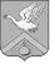 Управление образования администрацииАрзамасского муниципального районаПРИКАЗ09июля 2020 г.					                                             № 137Об организации  проведения единого государственного экзаменапо физике и истории 13июля 2020 годаВ  соответствии с приказами Минпросвещения России N 190, Рособрнадзора N 1512 от 07.11.2018 "Об утверждении Порядка проведения государственной итоговой аттестации по образовательным программам среднего общего образования", Минпросвещения России, Рособрнадзора от 15.06.2020 № 298/656 "Об утверждении единого расписания и продолжительности проведения единого государственного экзамена по каждому учебному предмету, требований к использованию средств обучения и воспитания при его проведении в 2020 году" и в целях организованного проведения ЕГЭ пофизике и историип р и к а з ы в а ю:1.	Руководителям МБОУ Выездновская СШ (Покатова Т.А.), МБОУ «Красносельская СШ им.И.Н.Маркеева» (Кураева Т.Б.), МБОУ Шатовская СШ(Верхова Е.Н.), МБОУ «ОШ Сельхозтехника» (Миенкова Т.Н.), МБОУ «Березовская СШ» (Мамонов А.В.), МБОУ «Водоватовская СШ» (Зиновьева Т.В.), МБОУ Новоселковская СШ (Харитонова О.П.), МБОУ Слизневская ОШ (Буланова Г.М.), МБОУ «Абрамовская СШ им.А.И.Плотникова» (и.о.Пронина Е.А.)направить педагогических работников13июля 2020 года в МБОУ Выездновская СШ (ППЭ-0021)к 8-00 для работы в ППЭ (Приложение 1). 2.	Руководителям средних школорганизовать доставку выпускников 11 классов (согласно врученным уведомлениям) для сдачи единого государственного экзамена по физике и истории13 июля 2020 года к месту проведения ЕГЭ – ППЭ 0021 МБОУ Выездновская СШв соответствии с графиком, утверждённым приказом управления образования от 19.06.2020 № 122  «Об организации подвоза участников ЕГЭ – 2020» и рекомендациями по подвозу участников ЕГЭ (письмо управления образования от 29.06.2020 г. № 102-284537/20 «О выполнении рекомендаций при организации подвоза участников ЕГЭ»).3. Контроль за исполнением  настоящего приказа оставляю за собой.Начальник управления образования                                 Е.Н. Рогожина